	ПРОЕКТ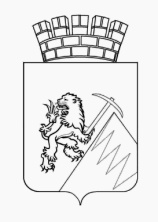 РЕШЕНИЕГУБАХИНСКОЙ ГОРОДСКОЙ ДУМЫII СОЗЫВА21.12.2018 г.                                                          №_____  Руководствуясь Федеральным законом от 06.10.2003 №131-ФЗ «Об общих принципах организации органов местного самоуправления в  Российской Федерации», Федеральным законом от 07.02.2011 г. № 6-ФЗ «Об общих принципах организации и деятельности контрольно-счетных органов субъектов Российской Федерации и муниципальных образований», постановлением Правительства Пермского края от 06.12.2018 № 765-п «Об утверждении Методики расчета нормативов формирования расходов на содержание органов местного самоуправления муниципальных образований Пермского края на очередной финансовый год и на плановый период, Порядка проведения мониторинга соблюдения органами местного самоуправления муниципальных образований Пермского края нормативов формирования расходов на содержание органов местного самоуправления муниципальных образований Пермского края и внесении изменений в Постановление Правительства Пермского края от 10 ноября 2015 г. № 960-п «Об утверждении Методики расчета нормативов формирования расходов на оплату труда депутатов, выборных должностных лиц местного самоуправления, осуществляющих свои полномочия на постоянной основе, муниципальных служащих и нормативов формирования расходов на содержание органов местного самоуправления муниципальных образований Пермского края на очередной финансовый год и на плановый период, Порядка проведения мониторинга соблюдения органами местного самоуправления муниципальных образований Пермского края нормативов формирования расходов на оплату труда депутатов, выборных должностных лиц местного самоуправления, осуществляющих свои полномочия на постоянной основе, муниципальных служащих и нормативов формирования расходов на содержание органов местного самоуправления муниципальных образований Пермского края», статьей 24 Устава Губахинского городского округа, Губахинская городская Дума РЕШАЕТ:Внести в решение Губахинской городской Думы от 27.10.2016 года № 372 «О создании Контрольно-счетной палаты Губахинского городского округа с правами юридического лица» (в ред. от 26.01.2017 № 405) изменения, изложив приложение в новой редакции согласно приложению к настоящему решению.Опубликовать решение на Официальном сайте Губахинского городского округа в информационно-телекоммуникационной сети Интернет.Настоящее решение вступает в силу с момента подписания.Контроль за исполнением решения возложить на председателя Контрольно-счетной палаты Лазареву Л.П.ПредседательГубахинской городской Думы					          А.Н. МазловГлава города Губахи – глава администрации города Губахи   	                                     Н.В. ЛазейкинПриложение                                                                               к решению Губахинской городской Думы                                                                                                   от 21.12.2018 г. № ___ СТРУКТУРА И ШТАТНАЯ ЧИСЛЕННОСТЬАППАРАТА КОНТРОЛЬНО-СЧЕТНОЙ ПАЛАТЫ ГУБАХИНСКОГО ГОРОДСКОГО ОКРУГАПояснительная запискак проекту решения Губахинской городской Думы«О внесении изменений в решение Губахинской городской Думы от 27.10.2016г. № 372 «О создании Контрольно-счетной палаты Губахинского городского округа с правами юридического лица»	Проектом предлагается внести изменения в структуру и штатную численность КСП города Губахи.Пунктом 3.9.1 постановления Правительства Пермского края от 06.12.2018 № 765-п «Об утверждении Методики расчета нормативов формирования расходов на содержание органов местного самоуправления муниципальных образований Пермского края на очередной финансовый год и на плановый период, Порядка проведения мониторинга соблюдения органами местного самоуправления муниципальных образований Пермского края нормативов формирования расходов на содержание органов местного самоуправления муниципальных образований Пермского края и внесении изменений в Постановление Правительства Пермского края от 10 ноября 2015 г. № 960-п «Об утверждении Методики расчета нормативов формирования расходов на оплату труда депутатов, выборных должностных лиц местного самоуправления, осуществляющих свои полномочия на постоянной основе, муниципальных служащих и нормативов формирования расходов на содержание органов местного самоуправления муниципальных образований Пермского края на очередной финансовый год и на плановый период, Порядка проведения мониторинга соблюдения органами местного самоуправления муниципальных образований Пермского края нормативов формирования расходов на оплату труда депутатов, выборных должностных лиц местного самоуправления, осуществляющих свои полномочия на постоянной основе, муниципальных служащих и нормативов формирования расходов на содержание органов местного самоуправления муниципальных образований Пермского края» устанавливается расчетной количество ставок контрольного органа для городского округа с численностью населения от 20 до 50 тыс. человек в количестве 3 ставки.Проектом предлагается сократить 3 ставки инспектора КСП и утвердить 2 ставки аудитора КСП. Изменение статуса должностных лиц КСП связано с  повышением требований при проведении контрольных мероприятий, предусматривающих проведение финансового аудита (ранее – финансовый контроль), с учетом международных стандартов в области государственного финансового контроля, аудита и финансовой отчетности.Дополнительных ассигнований при формировании ФОТ на 2019 год не потребуется.О внесении изменений в решение Губахинской городской Думы от 27.10.2016г. № 372 «О создании Контрольно-счетной палаты Губахинского городского округа с правами юридического лица» № п/п        Наименование должности      Группадолжностеймуниципальной   службыКоличествоштатныхединиц 1 Председатель Контрольно-счетной палатывысшая1 2 Аудитор                 главная2ВСЕГО3